اللجنة المعنية بالتنمية والملكية الفكريةالدورة الرابعة عشرةجنيف، من 10 إلى 14 نوفمبر 2014قرار الجمعية العامة للويبو بشأن المسائل المتعلقة باللجنة المعنية بالتنمية والملكية الفكريةوثيقة من إعداد الأمانةيجدر التذكير بأن الجمعية العامة للويبو التمست في دورتها الثالثة والأربعين، المنعقدة من 23 سبتمبر إلى 2 أكتوبر 2013، من اللجنة المعنية بالتنمية والملكية الفكرية مناقشة "تنفيذ ولاية اللجنة" وكذلك "تنفيذ آليات التنسيق" في دورتيها الثانية عشرة والثالثة عشرة (الوثيقتان WO/GA/43/22 وCDIP/12/5 المرجعيتان).وعليه تناولت اللجنة المسألتين في دورتيها الثانية عشرة والثالثة عشرة المنعقدتين من 18 إلى 21 نوفمبر 2013 ومن 19 إلى 23 مايو 2014 تباعا، واتخذت القرار التالي، الوارد في الفقرة 12 من ملخص الرئيس للدورة الثالثة عشرة للجنة:"ناقشت اللجنة قرار الجمعية العامة للويبو بشأن المسائل المتعلقة بلجنة التنمية والملكية الفكرية (الوثيقة CDIP/12/5). ولم تستطع اللجنة التوصل إلى اتفاق حول هاتين المسألتين. وعليه، فإن اللجنة تلتمس من الجمعية العامة أن تتيح لها إمكانية مواصلة النقاش خلال دورتيها الرابعة عشرة والخامسة عشرة ثم ترفع تقريرا وتتقدم بتوصيات بشأن المسألتين إلى الجمعية العامة في 2015."ووافقت الجمعية العامة للويبو عند النظر في القرار الخاص بالمسائل المتعلقة باللجنة المعنية بالتنمية والملكية الفكرية الوارد في الوثيقة WO/GA/46/10، في دورتها السادسة والأربعين المنعقدة من 22 إلى 30 سبتمبر 2014، على الطلب المذكور أعلاه المقدم من اللجنة.إن اللجنة المعنية بالتنمية والملكية الفكرية مدعوة إلى اتخاذ إجراء بشأن قرار الجمعية العامة الوارد أعلاه.[نهاية الوثيقة]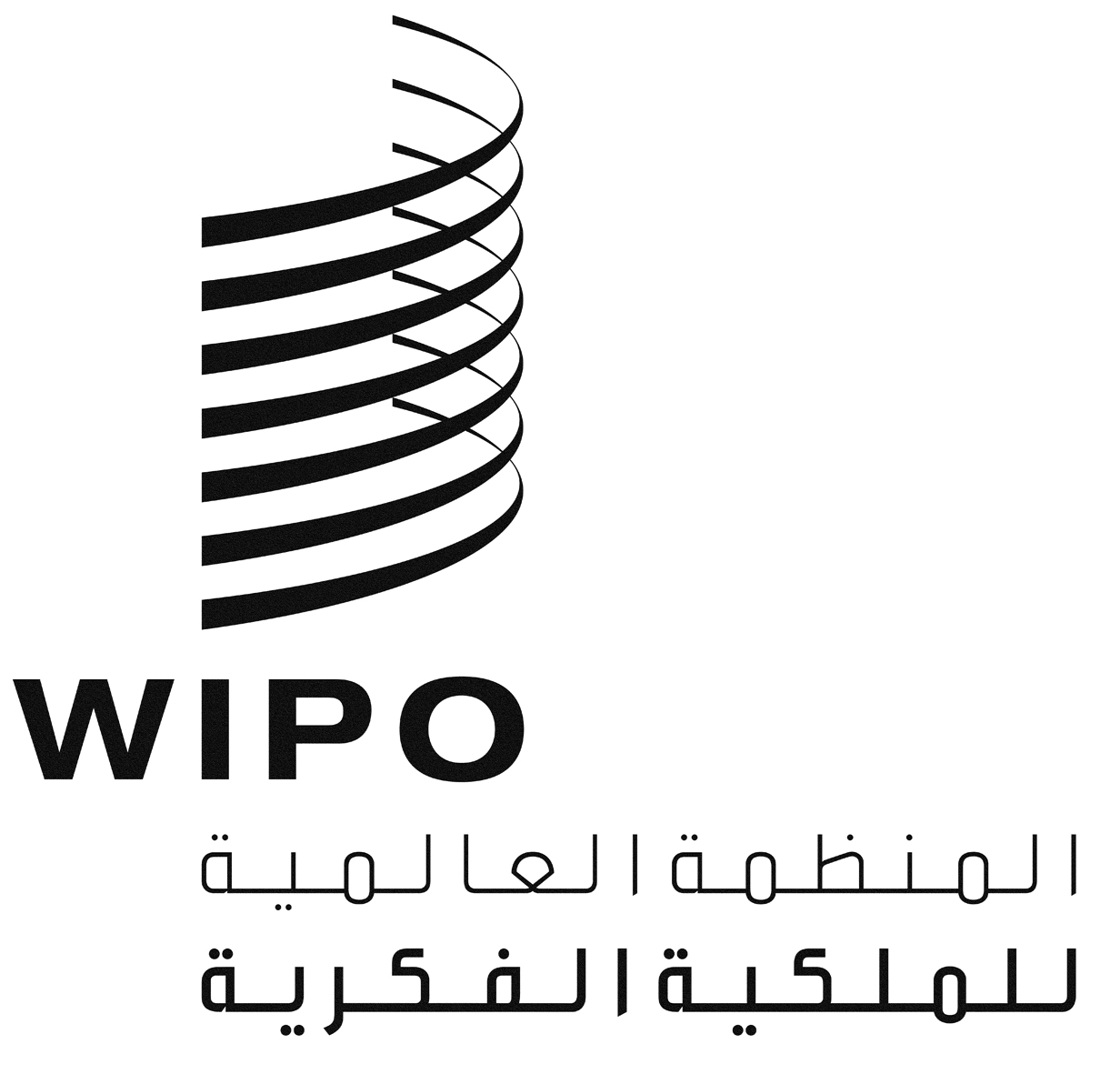 ACDIP/14/11CDIP/14/11CDIP/14/11الأصل: بالإنكليزيةالأصل: بالإنكليزيةالأصل: بالإنكليزيةالتاريخ: 1 أكتوبر 2014التاريخ: 1 أكتوبر 2014التاريخ: 1 أكتوبر 2014